Form 1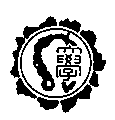 International Student Exchange Program at Tokyo Gakugei University (TGU)　(ISEP) 2017-2018APPLICATION REQUIREMENT(Use this sheet as the cover of your application.)Name of Applicant: 　　　　　　　　　　　　　　　　　　　　　　　　　　　　　　　　　　　　　　　(Last Name)                       (First Name)                        (Middle Name) Name in Chinese characters (if applicable)*:                                                         * Only for applicants who use Chinese characters :                                                                                Desired period of enrolment at TGU:  □ one semester (half year)  □two semesters (one year)Desired period of stay at TGU:  from    10    /   2017     to          　 /　　2018                                　　                        　 (month)        (year)               (month)            (year)*1  JASSO scholarship will be provided during the above period of enrollment (stay) at TGU if you are awarded the scholarship. *2  Autumn semester is from early October to mid February, and spring semester is from early April to early August. This application should be sent as a complete package containing all the documents listed as below.Check List (Mark “X” in the boxes provided)Applicants are required to submit all the documents unless otherwise noted.□　Application form for ISEP at Tokyo Gakugei University Program (Form 1-8)□　One recommendation letter written by the applicants’ academic supervisor at his/her home institution.□　Official transcript of academic record (issued by the student's home institution)□　Certificate of enrollment (issued by the student's home institution) □　Two identical photographs (upper half of the body, plain background, 3cm×4cm. Please paste one of them on the application form.) □　TOEFL iBT, IELTS (or other international English proficiency test) score record (For applicants who are not native English speakers)  Without the score record, you will not be considered as a candidate for this program.□　Copy of your passport□  Copy of overseas insurance policy (if possible to submit)*Do you want to enroll in the ISEP program even if you are not offered a JASSO scholarship?	 □ Yes  □ No *All ISEP applicants are carefully screened by the ISEP committee. Although several factors are taken into consideration in accepting or rejecting applicants, particular consideration is given to the following aspects:1) applicant's motives for applying to the ISEP program2) applicant’s plan of study or career after the completion of the ISEP program.  3) applicant's academic plan, in particular, regarding the Individual Study project. 			         This application package should be sent to the following address through the office responsible for the student exchange program at applicant's home university. Date : 　　　　　　　　　　　　　　　　　　　　　Signature : 　　　　　　　　　　　　　　　　　　　 (Month) 　　　　　(Day) 　　　　　(Year) Send to:  International Division, Tokyo Gakugei University4-1-1 Nukui kita-machi, Koganei city, Tokyo 184-8501  JAPAN(Phone) +81-42-329-7728,  (Fax) +81-42-329-7765,  E-mail: ryugaku2@u-gakugei.ac.jp  Application due to this office by April 15, 2017, for Autumn Semester 2017Form 2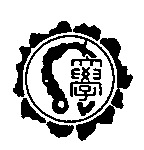 Short Term Program in English 2017-2018 (ISEP)International Student Exchange Program at APPLICATION FOR ADMISSION東京学芸大学短期留学プログラム申請書Desired Period of Enrollment: 　　　　□ one semester (half year)  　　　　□ two semesters (one year)在学期間　　　　　　　　　                  　　 1学期（半年）　　　　　　　　　             　 2学期（1年）Although the period of the autumn semester is from October to March and that of the spring semester is from April to September, ISEP courses in the autumn and spring semester will end in the middle of February and August, respectively. You may leave for your country in February or August after the courses are over.秋学期は10月から3月まで、春学期は4月から9月までであるが、ISEPの授業はそれぞれ2月中旬、8月中旬に終了予定なので、2月または8月に帰国することも可能である。Desired Length of Studying at TGU:        from     　10   　   2017　 　 to            　    2018    . 　　　東京学芸大学修学期間                    　　                 (month　月)　　 (year　年)　　　        (month　月)　   (year　年)Name  氏名:   (As it appears on your passport)  (パスポートに記載されている氏名を記すこと)(Last  Name  姓)                    (First  Name  名)            (Middle  Name  ミドルネーム)Name in Chinese Characters (if applicable)   漢字名Present Address  現住所: Telephone: + (        )                           Fax: + (        )                                 電話　　　　(Country code　国番号)                                      (Country code　 国番号)E-mail: 　　　　　　　　　　　　　　 　　　　　　　　　　　　　　　　　  　　　　　　    　　　　Permanent Address 帰省先:Telephone: + (        )                           Fax: + (        )                                  電話　　　　(Country code　国番号)                                      (Country code　 国番号)E-mail: 　　　　　　　　　　　　　　 　　　　　　　　　　　　　　　　　  　　　　　  　  　　　　Sex 性別:			 □ Male 男性          □ Female 女性 Marital Status 配偶者の有無:	 □ Single独身         　□ Married 既婚Date of Birth 生年月目:                                                    (Year  年)             (Month 月)                (Day  日)Country of Present Citizenship 市民権を有する国:                                                       Home Institution 在籍大学:                                                                                                   Department 教室:                              Major Field 専攻:                                    Faculty 学部:                                                    Current Academic Year (as of October 1st, 2016) 学年（2016年10月1日現在）:  □ 2nd   □ 3rd   □ 4th ご記入いただいた情報は，本制度のために利用され，その他の目的には利用されません。Information submitted here is for use for the Short-Term Student Exchange Program only. Form 3Language proficiency  語学能力If your native language is not English, you must submit a certificate of one of the following English proficiency tests. Certified evidence of your English language proficiency must be one of the following.  We suggest you submit a certificate of either TOEFL or IELTS.  You may submit the TOEIC score in case it is difficult for you to take TOEFL or IELTS.英語を母国語としない場合には、次の方法により英語能力を証明しなければならない。英語能力証明書はTOEFL又はIELTSとするが、これらの試験を受けることが困難な場合はTOEICも可とする。□　TOEFL (CBT 213, iBT 79 or more is required)   Score:               (CBT / iBT)□　IELTS (6.0 or more is required)    Score:               □　TOEIC (800 or more is required)    Score:              *The test must be the one which is internationally acknowledged and is able to be converted to the TOEFL score. 国際的機関によって実施されたTOEFLの点数に換算できるテストでなくてはならない。Have you ever stayed in Japan?	□ Yes   (Period:  from                 to                   )日本に滞在したことはありますか。	□ No　　　期間　　 If yes, what was the purpose of your visit to ?                                                  　     はいと答えた場合、日本に滞在した目的は何でしたか。Educational Background  学歴  (from the last high school you attended)  (最終高等学校より記入)Passport Information:  パスポート情報:Number:                                      Date of Issue:                                   番号                                                             発行日Issuing Authority:                              Date of Expiration:                              発行機関                                                    有効期間の終了日Emergency Contact:(name, relationship)                                  (                      )緊急の場合の連絡先         (氏名、関係)Address / Phone Number / e-mail / Fax)                                                          (住所 / 電話番号 / e-メール / ファックス)I certify that all of the information provided on these documents is correct to the best of my knowledge.  If admitted, I agree that I will comply with the rules and regulations of Tokyo Gakugei University. I also agree that, my application documents will be used for educational purpose at Tokyo Gakugei University, and my transcript will be forwarded to my home university upon completion of my study at TGU.必要事項を全て偽りなく正確に記入し、入学を許可されました折には東京学芸大学の規程を遵守すること、提出した申請書類が東京学芸大学において教育的目的で使用されること、および留学期間終了後学業の結果通知が在籍大学に送付されることに同意します。Date:                                           Signature:                                        年月日   (Month 月)           (Day 日)         (Year 年)            署名Form 4ESSAY(Approximately 500 words in total.)Name:            (Last Name)        　      (First Name)          　　    (Middle Name)Major field of study at your home university:Form 5Form 6Short Term Program in English 2017－2018International Student Exchange Program at Tokyo Gakugei University(ISEP)Individual StudyName:                                                                                                             (Last Name)                        (First Name)                         (Middle Name)Name in Chinese characters*:                                                                      * For only applicants who use Chinese characters.Home University:                                                                                Major field of study at your home university:                                           Is there any particular faculty member of Tokyo Gakugei University under whom you would like to carry out your Individual Study?                                 □Yes      　　□NoIf yes, give the name of him/her and the department that he/she belongs to.Name of the faculty member:                                                                               Department:                                                                                                                                                                                                                                                                                                                                           If no, is there any particular department or course at Tokyo Gakugei University in which you would like to carry out your Individual Study?         			             □ Yes          □ No If yes, give the name of the department or the course.         Department or course:                                                                     * Please refer to Form11.If no, we will assign a supervisory professor according to your theme of the Individual Study NB: Although we will try to fulfill your request, you might be allocated a different professor or department. Form 7ESSAY for Individual Study(Approximately 500 words in total.)Form 8入寮調査票Room Assignment Questionnaire注意：宿舎は指定場所を除き、全敷地内禁煙です。Note: Smoking is NOT allowed in the University Residences except in designated smoking areas.1 基本情報 Basic information＊入居時点の情報を記入してください Please fill out the information as of your move-in date.2 生活アンケート Lifestyle　3 その他、生活上で宿舎管理者が知っておくべきことはありますか？Are there any concerns about yourself that may require special attention?【備考】○本アンケート調査が必ずしもご希望に添えるとは限りませんので、あらかじめご了承ください We can not guarantee to meet all your requests reported on this quastionnaire. ○このアンケートは、部屋割りの参考以外の目的に利用することはありません（入居選考にも関係ありません）。また、調査票で得た情報については、厳重に取扱い、第三者へ提供することはありません。 This information obtained through this questionnair will be used as references only for room assignment and it will not affect the selection result. The information will be strictly kept confidential and will not be released to third parties.Language 言語Level of Knowledge　理解度Level of Knowledge　理解度Level of Knowledge　理解度Language 言語Excellent　優Good　良Fair　可English 英語Japanese 日本語Other (                  ) その他Institution学校Name of Institution学校名Major Field of Study専攻Completion (Year and Month after you return to home University) 帰国後の入学及び卒業(年月)High School高等学校College / University大学(year)            (month)                   ／(1) Briefly summarize your motive for applying to ISEP.  Also describe in detail what you would like to accomplish during your stay in Japan as an ISEP student.  Please type.  Do NOT hand write.(2) Briefly describe your intended plan of study and career after returning to your home university upon completion of ISEP.  Please type.  Do NOT hand write.(l) Specify the theme of the Individual Study you wish to carry out during the program.Please type.  Do NOT hand write.(2) Describe in more detail the aims and objectives of your Individual Study project.Please type. Do NOT hand write.学籍（受験）番号Student ID(Examinee's)No.OrOrOr在籍大学：HomeUniversity在籍大学：HomeUniversity在籍大学：HomeUniversity在籍大学：HomeUniversity在籍大学：HomeUniversity所属大学University (in Japan)□□一橋大学 Hitotsubashi University一橋大学 Hitotsubashi University一橋大学 Hitotsubashi University一橋大学 Hitotsubashi University一橋大学 Hitotsubashi University■■■東京学芸大学 Tokyo Gakugei University東京学芸大学 Tokyo Gakugei University東京学芸大学 Tokyo Gakugei University東京学芸大学 Tokyo Gakugei University東京学芸大学 Tokyo Gakugei University東京学芸大学 Tokyo Gakugei University東京学芸大学 Tokyo Gakugei University東京学芸大学 Tokyo Gakugei University□□電気通信大学 The University of Electro-Communications電気通信大学 The University of Electro-Communications電気通信大学 The University of Electro-Communications電気通信大学 The University of Electro-Communications電気通信大学 The University of Electro-Communications電気通信大学 The University of Electro-Communications□□東京農工大学 Tokyo University of Agriculture and Technology東京農工大学 Tokyo University of Agriculture and Technology東京農工大学 Tokyo University of Agriculture and Technology東京農工大学 Tokyo University of Agriculture and Technology氏名NameSur Name [in English]Sur Name [in English]Sur Name [in English]Sur Name [in English]Sur Name [in English]Sur Name [in English]Sur Name [in English]Sur Name [in English]Sur Name [in English]Sur Name [in English]Sur Name [in English]Given Name [in English]Given Name [in English]Given Name [in English]Given Name [in English]Given Name [in English]Given Name [in English]Given Name [in English]Given Name [in English]Given Name [in English]Given Name [in English]Given Name [in English]Given Name [in English]Middle Name(s) [in English]Middle Name(s) [in English]Middle Name(s) [in English]Middle Name(s) [in English]Middle Name(s) [in English]Middle Name(s) [in English]Middle Name(s) [in English]Middle Name(s) [in English]Middle Name(s) [in English]氏名Name氏名NameSur Name [in Katakana カタカナ]Sur Name [in Katakana カタカナ]Sur Name [in Katakana カタカナ]Sur Name [in Katakana カタカナ]Sur Name [in Katakana カタカナ]Sur Name [in Katakana カタカナ]Sur Name [in Katakana カタカナ]Sur Name [in Katakana カタカナ]Sur Name [in Katakana カタカナ]Sur Name [in Katakana カタカナ]Sur Name [in Katakana カタカナ]Given Name [in Katakana カタカナ]Given Name [in Katakana カタカナ]Given Name [in Katakana カタカナ]Given Name [in Katakana カタカナ]Given Name [in Katakana カタカナ]Given Name [in Katakana カタカナ]Given Name [in Katakana カタカナ]Given Name [in Katakana カタカナ]Given Name [in Katakana カタカナ]Given Name [in Katakana カタカナ]Given Name [in Katakana カタカナ]Given Name [in Katakana カタカナ]Middle Name(s) [in Katakana カタカナ]Middle Name(s) [in Katakana カタカナ]Middle Name(s) [in Katakana カタカナ]Middle Name(s) [in Katakana カタカナ]Middle Name(s) [in Katakana カタカナ]Middle Name(s) [in Katakana カタカナ]Middle Name(s) [in Katakana カタカナ]Middle Name(s) [in Katakana カタカナ]Middle Name(s) [in Katakana カタカナ]氏名Name氏名NameSur Name [in Kanji 漢字]Sur Name [in Kanji 漢字]Sur Name [in Kanji 漢字]Sur Name [in Kanji 漢字]Sur Name [in Kanji 漢字]Sur Name [in Kanji 漢字]Sur Name [in Kanji 漢字]Sur Name [in Kanji 漢字]Sur Name [in Kanji 漢字]Sur Name [in Kanji 漢字]Sur Name [in Kanji 漢字]Given Name [in Kanji 漢字]Given Name [in Kanji 漢字]Given Name [in Kanji 漢字]Given Name [in Kanji 漢字]Given Name [in Kanji 漢字]Given Name [in Kanji 漢字]Given Name [in Kanji 漢字]Given Name [in Kanji 漢字]Given Name [in Kanji 漢字]Given Name [in Kanji 漢字]Given Name [in Kanji 漢字]Given Name [in Kanji 漢字]Middle Name(s) [in Kanji 漢字]Middle Name(s) [in Kanji 漢字]Middle Name(s) [in Kanji 漢字]Middle Name(s) [in Kanji 漢字]Middle Name(s) [in Kanji 漢字]Middle Name(s) [in Kanji 漢字]Middle Name(s) [in Kanji 漢字]Middle Name(s) [in Kanji 漢字]Middle Name(s) [in Kanji 漢字]氏名Name性別Sex□□□男Male男Male□□□女Female女Female女Female女Female女Female女Female国籍Nationality生年月日Date of Birth年（西暦） Year年（西暦） Year年（西暦） Year年（西暦） Year年（西暦） Year年（西暦） Year年（西暦） Year年（西暦） Year年（西暦） Year年（西暦） Year年（西暦） Year年（西暦） Year月 Month月 Month月 Month月 Month月 Month月 Month月 Month月 Month月 Month月 Month月 Month月 Month月 Month日 Day日 Day日 Day日 Day日 Day日 Day日 Day生年月日Date of Birth母国以外での生活経験Have you everlived abroad?□はい Yesはい Yesはい Yes国1Country国1Country国1Country国1Country国1Country期間：For the duration of期間：For the duration of期間：For the duration of期間：For the duration of期間：For the duration of年Year(s)年Year(s)年Year(s)年Year(s)年Year(s)年Year(s)ヶ月Month(s)母国以外での生活経験Have you everlived abroad?□いいえNoいいえNoいいえNo国2Country国2Country国2Country国2Country国2Country期間：For the duration of期間：For the duration of期間：For the duration of期間：For the duration of期間：For the duration of年Year(s)年Year(s)年Year(s)年Year(s)年Year(s)年Year(s)ヶ月Month(s)使用できる言語What language(s)do you speak?日本語Japanese日本語Japanese日本語Japanese日本語Japanese日本語Japanese□できるI can speak wellできるI can speak wellできるI can speak wellできるI can speak wellできるI can speak wellできるI can speak wellできるI can speak wellできるI can speak wellできるI can speak well□□□□少しできるI can speak a little少しできるI can speak a little少しできるI can speak a little少しできるI can speak a little少しできるI can speak a little□□□できないI can not speakできないI can not speakできないI can not speakできないI can not speakできないI can not speak使用できる言語What language(s)do you speak?英語English英語English英語English英語English英語English□できるI can speak wellできるI can speak wellできるI can speak wellできるI can speak wellできるI can speak wellできるI can speak wellできるI can speak wellできるI can speak wellできるI can speak well□□□□少しできるI can speak a little少しできるI can speak a little少しできるI can speak a little少しできるI can speak a little少しできるI can speak a little□□□できないI can not speakできないI can not speakできないI can not speakできないI can not speakできないI can not speak使用できる言語What language(s)do you speak?その他 Other(             )その他 Other(             )その他 Other(             )その他 Other(             )その他 Other(             )□できるI can speak wellできるI can speak wellできるI can speak wellできるI can speak wellできるI can speak wellできるI can speak wellできるI can speak wellできるI can speak wellできるI can speak well□□□□少しできるI can speak a little少しできるI can speak a little少しできるI can speak a little少しできるI can speak a little少しできるI can speak a little1. 近所からの生活音について（音楽、TV、話し声など） How do you feel about a noise, such as music, conversation, and TVs from next door?	かなり気になるVery sensitiveかなり気になるVery sensitiveどちらともいえないDo not care muchどちらともいえないDo not care much気にならないNot sensitive at all気にならないNot sensitive at all気にならないNot sensitive at all1. 近所からの生活音について（音楽、TV、話し声など） How do you feel about a noise, such as music, conversation, and TVs from next door?	１　　□　２　　□　　　２　　□　　　　　　　３　□　　　　３　□４　□　　　　４　□　　　　４　□　　　　４　□　　　　５　□2. あなたは整理整頓が得意ですか？Are you good at keeping your room neat & clean?かなり苦手Very poor平均的なレベルAverage平均的なレベルAverageかなり得意Excellentかなり得意Excellent2. あなたは整理整頓が得意ですか？Are you good at keeping your room neat & clean?１　　□　２　　□　　　２　　□　　　　　　　３　□　　　　３　□４　□　　　　４　□　　　　４　□　　　　５　□５　□3. コミュニティへの関わり方について（パーティ、イベント、日常的な生活交流など）Are you interested participating ［taking part］ in community activities?	関心が薄いNot interested関心が薄いNot interestedどちらともいえないNot muchどちらともいえないNot much関心があるVery interested関心があるVery interested3. コミュニティへの関わり方について（パーティ、イベント、日常的な生活交流など）Are you interested participating ［taking part］ in community activities?	１　　□　２　　□　　　２　　□　　　　　　　３　□　　　　３　□４　□　　　　４　□　　　　４　□　　　　５　□５　□（例：高いところが苦手である、持病があるため近くの住人に理解・支援を求めるときがある、アレルギーがあるなど Ex. I'm scared of heights; Due to chronic disease, I may need help from my neighbors/ roommates; I'm allegic.）